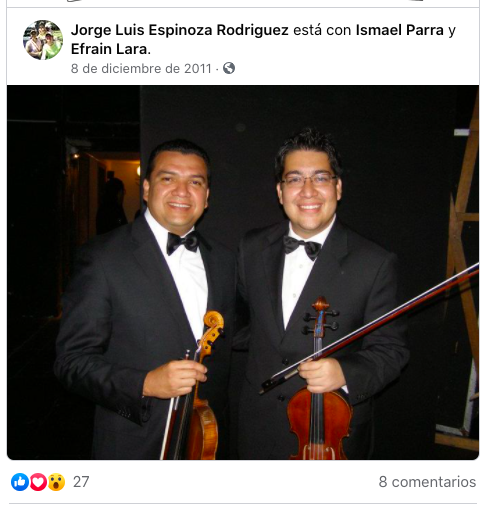 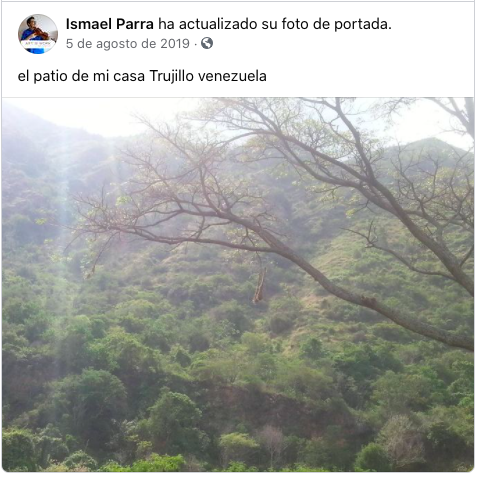 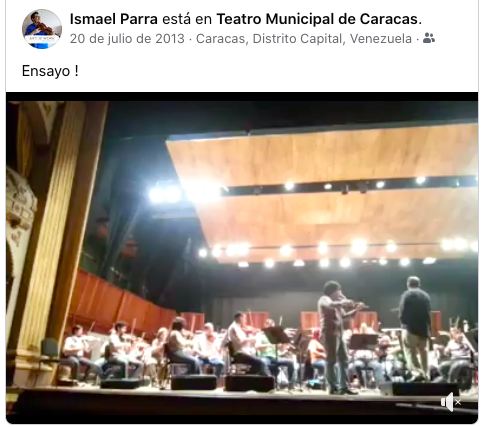 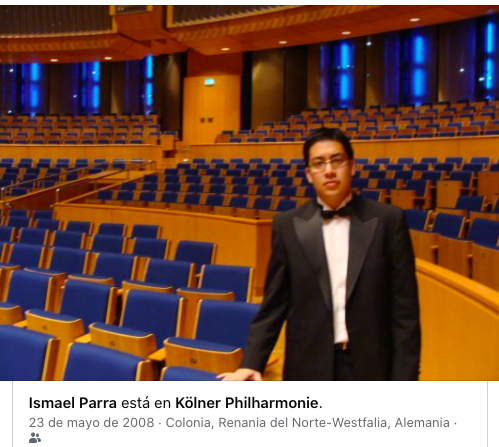 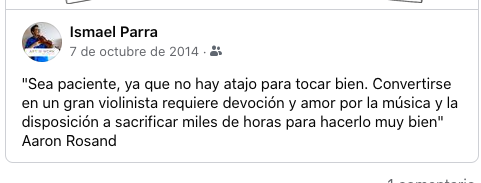 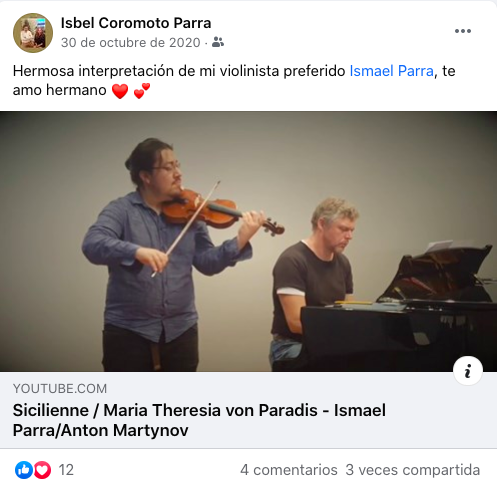 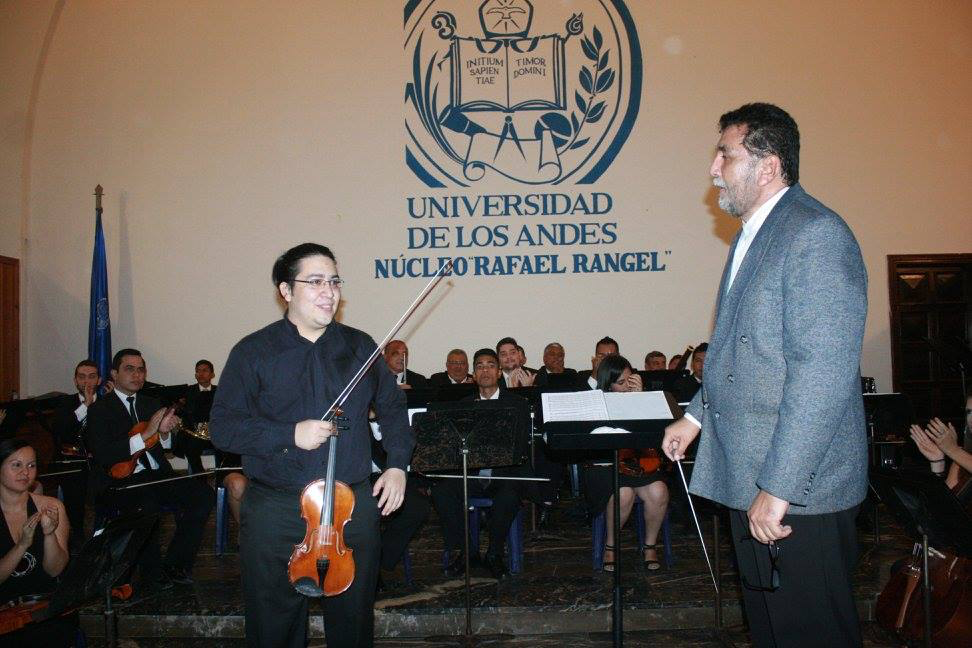 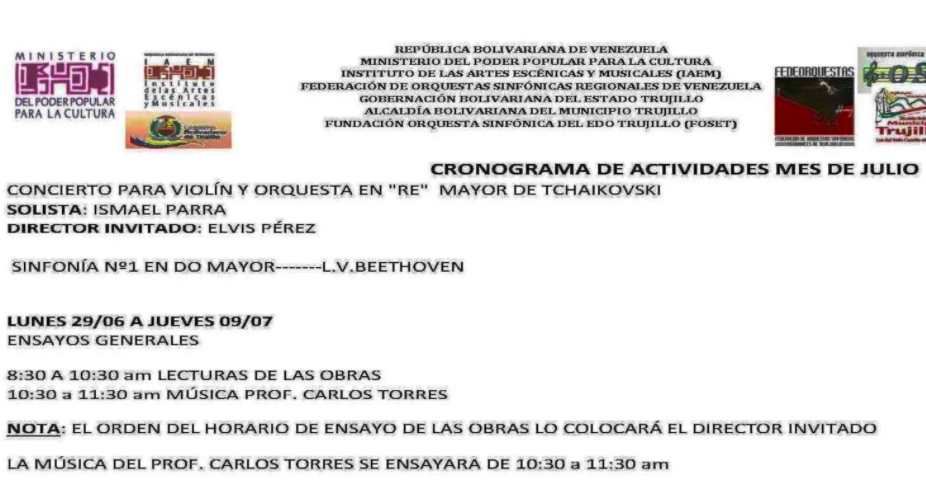 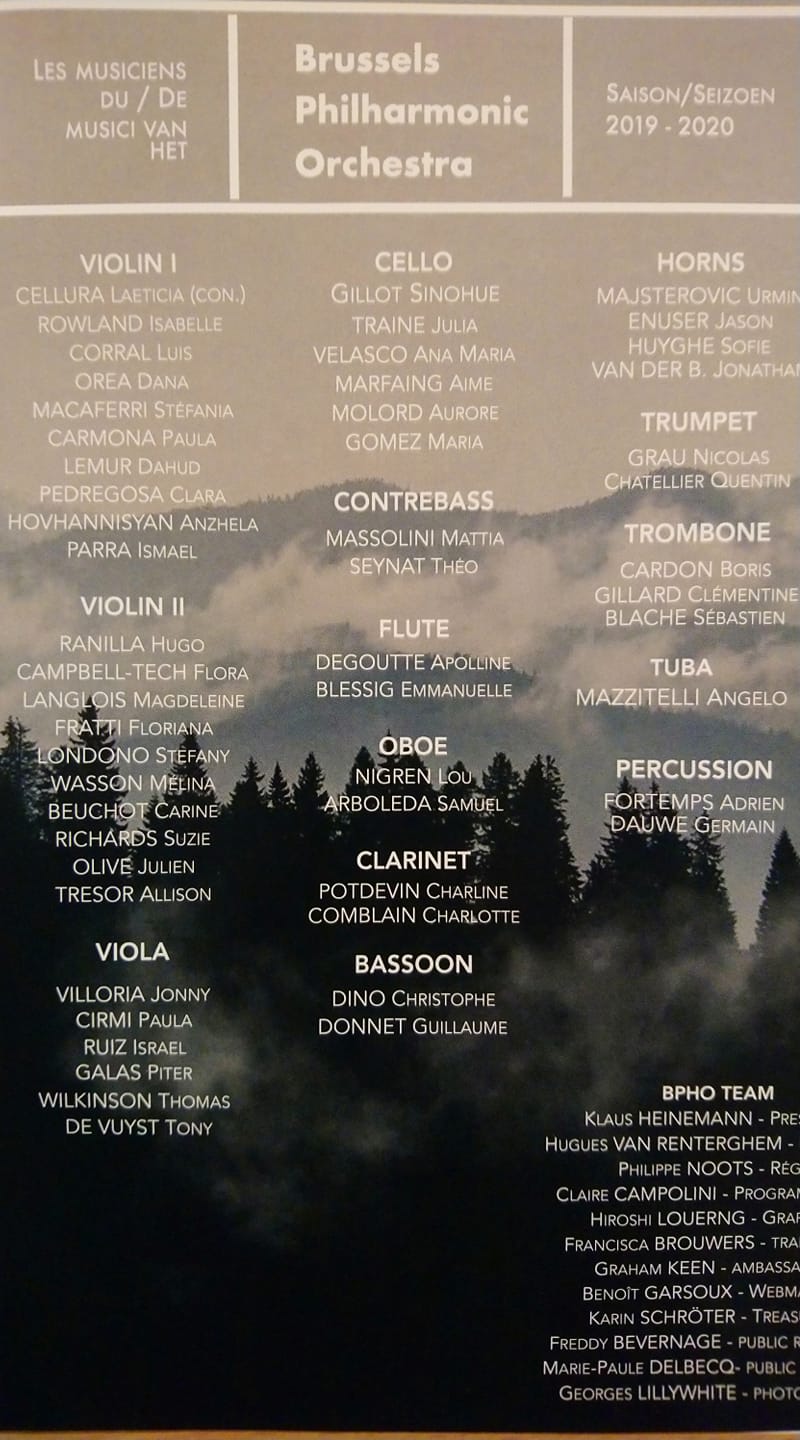 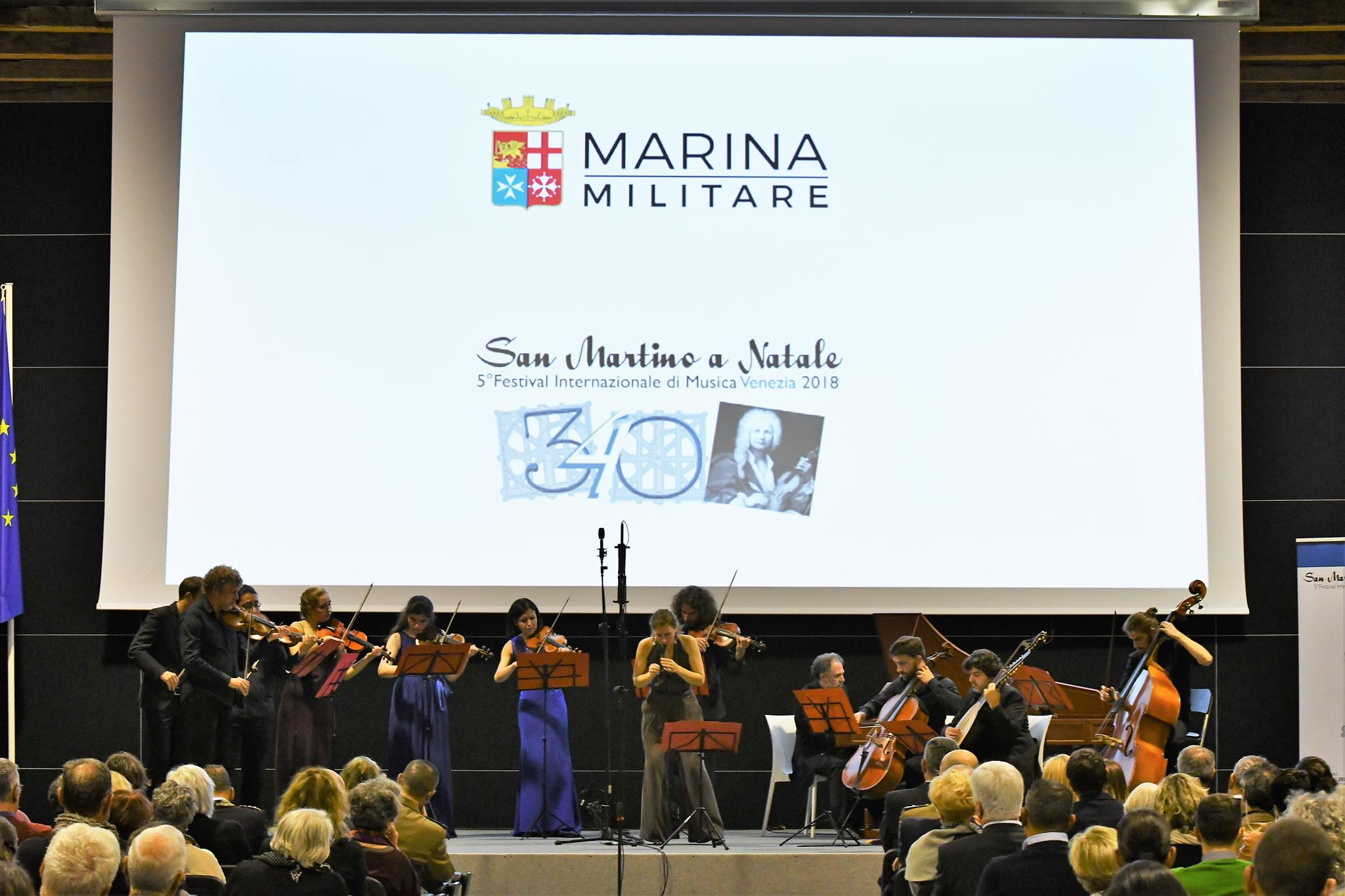 Anota las preguntas que le vas a hacer en el encuentro:Toma notas de lo que te parece extraordinario de la historia de esta persona. Luego diseña su libro y escribe su historiaDiseña su libro y escribe su historia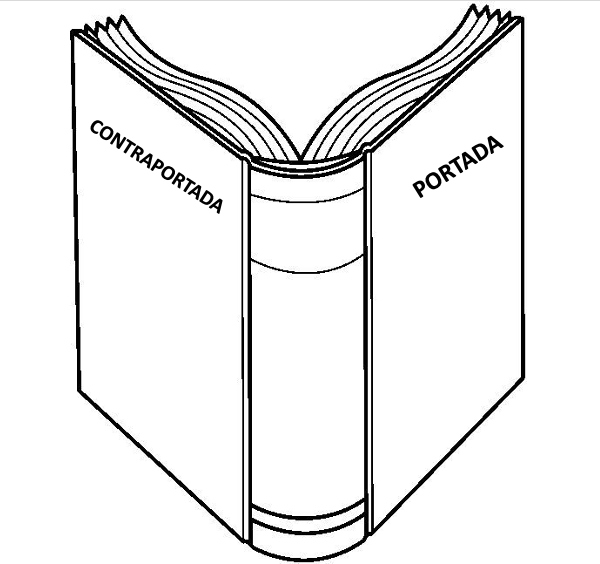 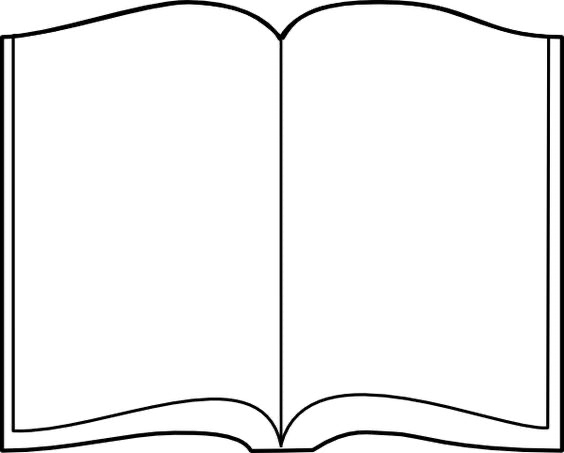 ANTES DEL ENCUENTROObserva las fotos y completa el DNI   de nuestro libro humano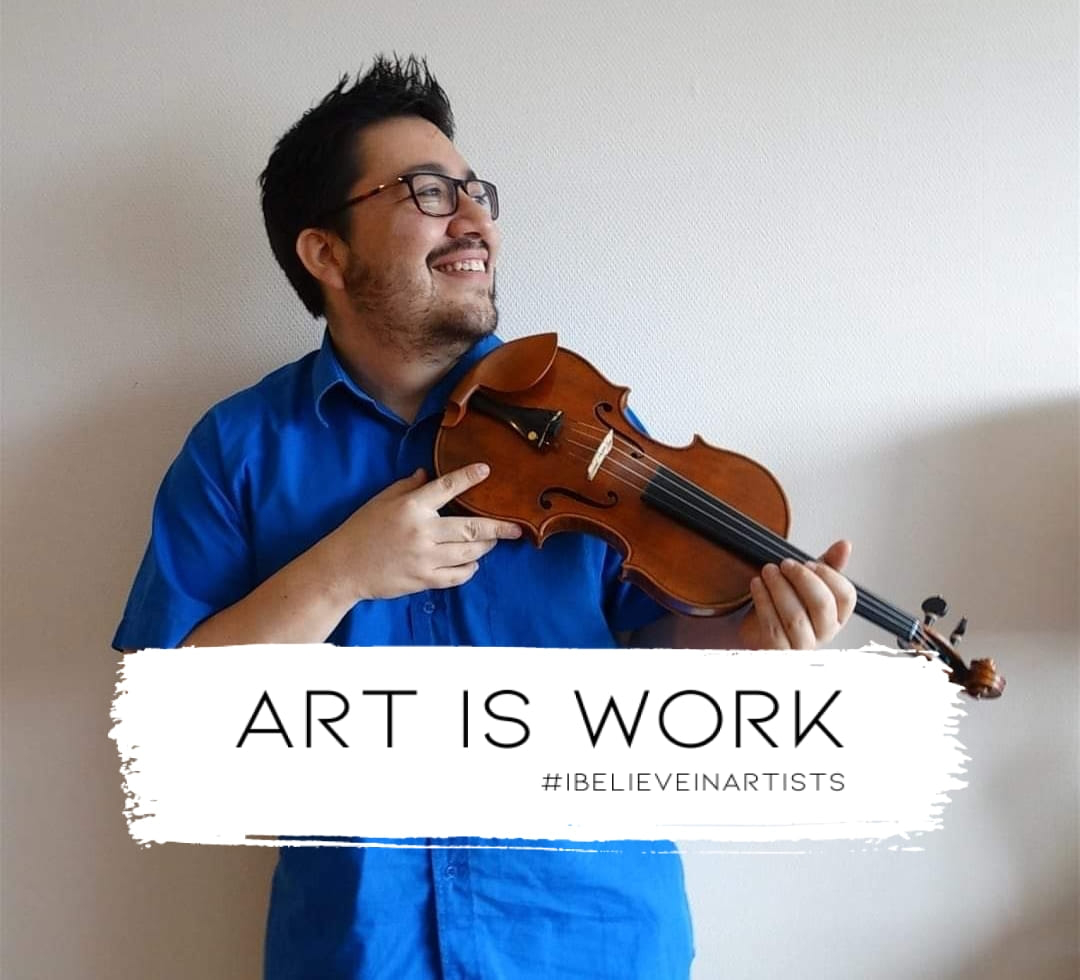 DNINombre:Profesión: DNI                    ¿De dónde es?País:                              Capital: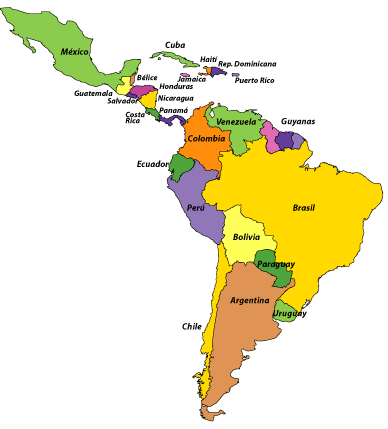 Localidad:DESPUÉS DE LA ENTREVISTA¿Hace cuanto tiempo se fue de su país?¿Por qué se marchó?¿Qué impresiones tuvo al venir a Bélgica?¿Fue fácil/difícil su adaptación?¿Tuvo problemas de integración?¿Qué / Quién le ayudó? ¿Qué sabes sobre su país? InfórmateSu geografía (paisajes …):Situación política:Situación económica:Riquezas del país: Sus músicas:Las comidas: